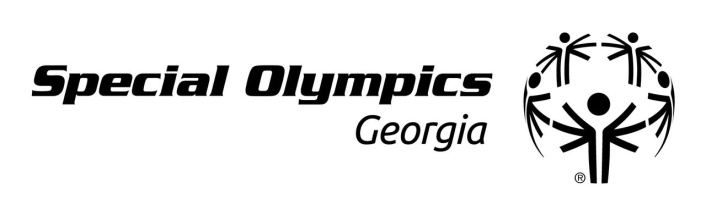 2016 Indoor Winter Games January 22nd – 24th, 2016Family Hotel		        Hilton Marietta/Atlanta Hotel & Conference Center500 Powder Springs Street.Marietta, GA 30064Phone: 1-770-427-2500Price: $99.00 per night plus tax for double bed rooms AND includes breakfast at the hotel for two!Mention Special Olympics FamiliesRegister online @ http://www3.hilton.com/en/hotels/georgia/hilton-atlanta-marietta-hotel-and-conference-center-ATLMAHF/index.html(rooms are being held to reserve until December 23rd)Opening Ceremony on Friday, January 22nd, @ 7:30 p.m.We look forward to seeing you there!For more information contact:Darrel Malloch (770) 414-9390 ext119 or email: darrel.malloch@specialolympicsga.org